ΣΥΛΛΟΓΟΣ ΕΚΠΑΙΔΕΥΤΙΚΩΝ Π. Ε.                    Μαρούσι  24 – 11 – 2020                                                                                                                   ΑΜΑΡΟΥΣΙΟΥ                                                   Αρ. Πρ.: 313Ταχ. Δ/νση: Μαραθωνοδρόμου 54                                             Τ. Κ. 15124 Μαρούσι                                                            Τηλ.: 2108020788 Fax:2108020788                                                       Πληροφ.: Φ. Καββαδία 6932628101                                                                                    Email:syll2grafeio@gmail.com                                           Δικτυακός τόπος: http//: www.syllogosekpaideutikonpeamarousiou.grΠρος: Δ/νση Π. Ε. Β΄Αθήνας  Κοινοποίηση: Δ. Ο.Ε., Συλλόγους Εκπ/κών Π. Ε. της χώρας, ΤΑ ΜΕΛΗ ΤΟΥ ΣΥΛΛΟΓΟΥ ΜΑΣΚΑΤΑΓΓΕΛΙΑ Να σταματήσουν άμεσα οι παράνομες και παράτυπες μετακινήσεις αναπληρωτών εκπ/κών προκειμένου να καλυφθούν κενά εκπ/κών λόγω αδειών – να γίνουν άμεσα οι αναγκαίες προσλήψεις αναπληρωτών από το ΥΠΑΙΘ Μέσα στη δίνη της πανδημίας του ιού covid 19 με τα σχολεία κλειστά και με περιορισμό των συνδικαλιστικών και πολιτικών ελευθεριών των πολιτών στο όνομα της αντιμετώπισης της πανδημίας και της ραγδαίας αύξησης των  κρουσμάτων κορονοϊού  εξαιτίας των εγκληματικών πολιτικών της κυβέρνησης και του ΥΠΑΙΘ, η Δ/νση Π. Ε. Β΄ Αθήνας προκειμένου να καλύψει κενά εκπαιδευτικών σε ειδικά σχολεία, το οποία παραμένουν ανοιχτά, επιχειρεί να μετακινήσει αναίτια και χωρίς αποφάσεις του ΠΥΣΠΕ αναπληρωτές εκπαιδευτικούς των τμημάτων ένταξης των Δημοτικών Σχολείων που από τις 14 – 11 – 2020 έχουν αναστείλει τη λειτουργία τους.Με προφορικές εντολές και αναιτιολόγητα αφήνουν τα παιδιά των τμημάτων ένταξης των Δημοτικών Σχολείων που τελούν σε αναστολή και δέχονται εξ αποστάσεως εκπαίδευση εντελώς ακάλυπτα προκειμένου να μην προσληφθούν οι αναγκαίοι αναπληρωτές εκπαιδευτικοί για να καλύψουν τις ανάγκες που έχουν δημιουργηθεί λόγω αδειών στα λειτουργούντα ακόμη ειδικά Δημοτικά Σχολεία. Καταγγέλλουμε για άλλη μια φορά τις παράνομες και παράτυπες ενέργειες αυτές του Δ/ντή Π. Ε. Β΄ Αθήνας, ο οποίος έχει ξεπεράσει κάθε όριο αυταρχισμού και κακοδιοίκησης στην προσπάθεια του να επιβάλλει, ως υπάκουος τοποτηρητής, της καθόλα αντιλαϊκές και αντιεκπαιδευτικές πολιτικές της κυβέρνησης και του ΥΠΑΙΘ στους οποίους άλλωστε χρωστά τον διορισμό του άνευ κρίσεων. Καλούμε το ΥΠΑΙΘ να προβεί άμεσα στις απαραίτητες και αναγκαίες προσλήψεις των αναπληρωτών της Δ΄ φάσης πρόσληψης για το σχολικό έτος 2020 – 2021 καλύπτοντας όλα τα κενά που υπάρχουν σε γενική και ειδική αγωγή και σε εκπαιδευτικούς παράλληλης στήριξης. Ο εμπαιγμός και η κοροϊδία του ΥΠΑΙΘ και της Δ/νσης Π. Ε. Β΄ Αθήνας σε βάρος των εκπαιδευτικών και της κοινωνίας δεν θα περάσουν. Οι συνάδελφοι μας αναπληρωτές που καλούνται να μετακινηθούν με προφορικές εντολές να μην το πράξουν αν δεν λάβουν έγγραφη εντολή μετακίνησής τους από το σχολείο της αρχικής τους τοποθέτησης. Ανάλογα περιστατικά μετακινήσεων αναπληρωτών εκπαιδευτικών από Δ/νσεις Εκπ/σης σημειώνονται και σε άλλες περιοχές της χώρας, όπως έχουμε πληροφορηθεί, προφανώς για να αποφύγει το ΥΠΑΙΘ τις απαραίτητες και αναγκαίες προσλήψεις αναπληρωτών εκπαιδευτικών της Δ΄ φάσης πρόσληψης αναπληρωτών εκπαιδευτικών. Καλούμε το Δ. Σ. της Δ.Ο.Ε. να επιληφθεί άμεσα του θέματος.  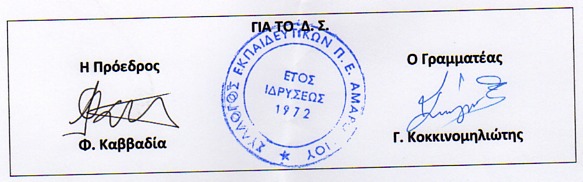 